Муниципальное бюджетное дошкольное образовательное   учреждение  «Детский сад №10» города Алейска Алтайского краяПроект «Лето» в средней группе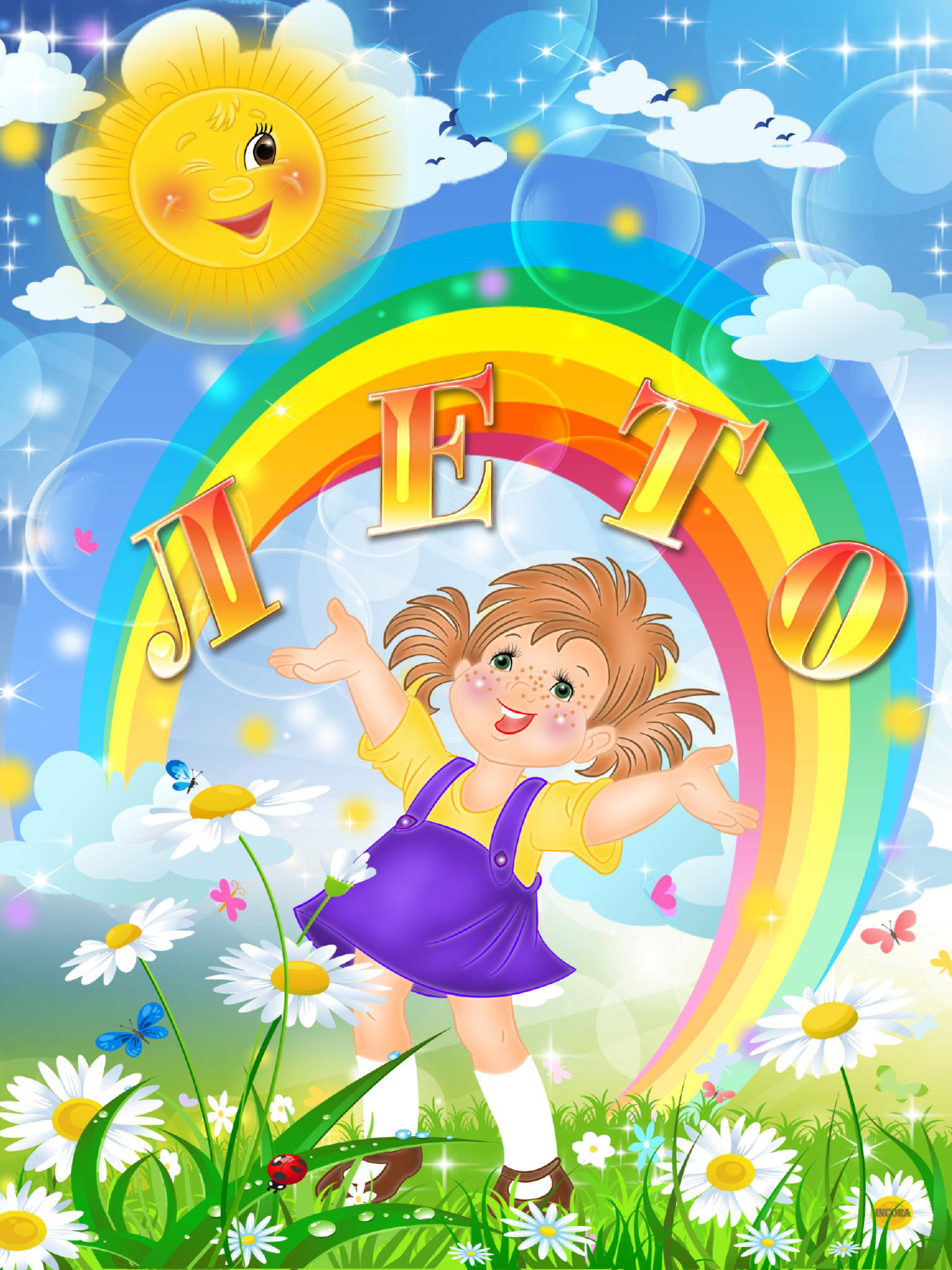                                                                             Воспитатель: Е.Н.ШершневаАлейск 2024 г.Актуальность.       Лето – замечательная пора! Именно в этот период дети много времени проводят на воздухе. И очень важно так организовать жизнь дошкольников, чтобы каждый день приносил им что-то новое, был наполнен интересным содержанием, чтобы воспоминания о летнем времени, играх, прогулках, праздниках и развлечениях, интересных эпизодах из их жизни еще долго радовали детей. Летний отдых детей оказывает существенное влияние на укрепление организма, сопротивляемость заболеваниям, создание положительных эмоций.Цели :1. Сохранить и укрепить физическое и психическое здоровье детей с учетом их индивидуальных особенностей; полностью удовлетворить потребности растущего организма в отдыхе, творческой деятельности и движении.Задачи :1. Создать условия, обеспечивающие охрану жизни и укрепление здоровья детей, предупреждение заболеваемости и травматизма.2. Реализовать мероприятия, направленные на оздоровление и физическое развитие детей, их нравственное воспитание, развитие любознательности и познавательной активизации, формирование культурно-гигиенических и трудовых навыков.3. Осуществлять педагогическое и социальное просвещение родителей по вопросам воспитания и оздоровления детей в летний период.4. Повышать активность родителей в организации летней оздоровительной работы в детском саду.5.  Полноценное физическое развитие детей, повышение эмоционально-положительного настроя с помощью организации тематических праздников и развлечений.6.Формировать у дошкольников осознанное отношение к своему здоровью.7. Способствовать развитию двигательной самостоятельности, двигательного творчества, инициативы и сообразительности.8. Способствовать накоплению у детей представлений об окружающем мире ( о предметном, социальном мире, мире природы).9. Воспитывать у детей позицию созидателей и помощников природы.10. Развивать способности детей в различных видах художественно - эстетической деятельности.Ожидаемые   результаты:- Снижение уровня заболеваемости среди детей;- Развитие социально-нравственных, коммуникативных качеств ребенка;- Повышение интереса к прекрасному миру природы, к ее познанию;- Проявление таких качеств, как доброта, милосердие, забота.Оздоровление и физическое развитие. Утренняя гимнастика. Гимнастика после сна. Народные и подвижные игры. Спортивные игры с элементами футбола, пионербола, баскетбола.Закаливающие процедуры. Хождение босиком. Солнечные ванны. Обливание и мытье ног. Походы на близкие расстояния.Развитие любознательности. Наблюдения. Экскурсии. Экспериментальная деятельность.Художественно-эстетическое развитие. Рисование. Аппликация. Театр.Трудовые навыки. Цветник. Уборка территории. Поделки.Работа с родителями. Консультации:"Игры на природе", "Солнечный удар", "Будьте осторожны".Срок реализации: 3 месяца.Вид проекта: информационно-практический с элементами творчества.План реализации.Этапы.Подготовительный этап включает в себя:1. Подбор необходимой литературы по теме.2. Подбор двигательных упражнений и подвижных игр.3. Информирование родителей о реализации проекта.4. Разработка плана проекта.Основной этап реализует недельные темы:Июнь «Лето в яркие цвета одето», темы недель:«Лето», «Красивые цветы», «Деревья, кустарники, травы», «Насекомые».Июль «Безопасное лето», темы недель:«Моя семья», «Животные, птицы летом» , «Опасности вокруг нас»,         « Дорога и дети».Август «Прощание с летом», темы недель:«Хлеб – всему голова», «Витаминки», « Всё о нашем здоровье» (2 недели), «Как я провел лето» .Основной этап реализация проектаЛитература:1. Программа воспитания и обучения в детском саду / Под редакцией М.А.Васильевой, В.В. Гербовой, Т.С.Комаровой. – М.: Мозаика-Синтез, 2009.2. А.К.Бондаренко Дидактические игры в детском саду. – М.: Просвещение, 1991.3. М.М Борисова. Малоподвижные игры и игровые упражнения для детей 3-7 лет. – М.: Мозаика-Синтез, 2012.4. Л.И.Пензулаева. Физкультурные занятия в детском саду – М.: Мозаика-Синтез, 2009.5. Л.Д.Глазырина. Физическая культура – дошкольника – М.: Просвещение, 1990.6. Е.А.Тимофеева Подвижные игры для детей – М.: Мозаика-Синтез, 2009.7. Г.С.Швайко. Игры и игровые упражнения для развития речи – М.: Просвещение, 1988.8.С.Н. Николаева. «Юный эколог» – М.: Мозаика-Синтез, 2007.9. «Мы» программа экологического образования детей.10. Ю.Г. Илларионова «Учим, детей отгадывать загадки»11. Занимательные игры для детей от 3 до 6 лет. «Чего на свете не бывает» – М.: Просвещение, 1990.12. Л.В.Черемошкина. Развитие памяти детей. – М.: Просвещение, 1989.13. Л.В.Артемова. Окружающий мир в дидактических играх дошкольников – М.: Мозаика-Синтез, 2009.14. О.В. Дыбина. Неизведанное рядом. Опыты и эксперименты для дошкольников. –ТЦ Сфера,2010.МесяцИюнь Тема недели «Лето в яркие цвета одето» «Лето» «Красивые цветы»«Деревья, кустарники, травы»«Насекомые».Беседы:Тематическая беседа «Лето и мы»Цель: познакомить детей с характерными признаками лета, побеседовать о них.Беседа «Ох, лето красное, любил бы я тебя..»Цель: расширять представления детей о пользе и вреде солнца (тепловой и солнечный удары, распространение инфекций).Беседа «Труд людей летом»Цель: формировать элементарные представления о садовых и огородных растениях, летних хлопотах человека.Беседа «Летние забавы»Цель: формировать положительно – эмоциональное отношение детей к красоте летней природы и отдыха на лоне природы.Беседа «Как мы летом одеваемся»Цель: расширять представления детей о летней одежде, материалах, необходимых для её пошива. Беседа «Цветы»Цель: Расширение представлений детей о цветах луговых .Задачи:  уточнить знания детей о том, что растения вырастают из семян.развивать познавательный интерес, мыслительную активность, память, внимание, мышление, воспитывать бережное отношение к окружающей природе. Беседа «Садовые цветы»Цель: Расширение представлений детей о цветах садовых,  воспитывать бережное отношение к окружающей природе.Беседа «Цветы в стихах и загадках»Цель: развивать познавательный интерес, мыслительную активность, память, внимание, мышление, воспитывать бережное отношение к окружающей природе.Беседа "Цветок"Цель: расширять представления детей о растениях, о простейших взаимосвязях в живой природе, о свойствах воды.Тема беседы:  Уход за комнатными растениями.Цель: Расширять представления детей о комнатных растениях.  Беседа на тему: «Насекомые» (средняя группа)Цель: Дать знание о правилах поведения при встрече с насекомыми, формировать представления о разнообразных насекомых.Беседа тема «Бабочки»Цели: Расширить знания детей о бабочках. Познакомить с некоторыми бабочками. Закрепить знания детей о развитии насекомого. Словарь: голубянка, бабочка Павлиний Глаз, бабочка Адмирал. Воспитывать интерес к жизни бабочек.Беседа «Божья коровка»Цели: Расширить и уточнить знания детей о божьей коровке.Закрепить знания о насекомых и их развитии.Развивать интерес к жизни насекомых.Развивать мелкую моторику кистей рук.Воспитывать бережное отношение к природе через понимание взаимосвязи всего живого на земле.Беседа «Муравей».Цели: Познакомить детей с образом жизни муравья и устройством муравейника.Развивать мышление.Воспитывать любознательность, интерес к насекомым, желание узнать о жизни насекомых.Беседа «Стрекоза»Цели: Познакомить детей с особенностями внешнего вида и образом жизни стрекозы. Закрепить знания детей о строении насекомого: три пары ножек, пара усиков, тело состоит из трех частей – голова, грудь, брюшко. Учить детей понимать образные выражения.Показ презентаций «Насекомые», «Муравейник».Беседа «Деревья и кустарники»Цель: учить различать деревья и кустарники.Обобщающая беседа о деревьях и кустах.Цель: закреплять знания детей по теме недели; развивать речь, учить рассказывать по картинкам, отличать дерево от куста.Беседа «Для чего нужны деревья, польза от деревьев»Цель: обогащать знания детей о пользе растений.Беседа «Деревья, кустарники, травы».Цель: закреплять представления о том, что растения – живые модели.Беседа «культурные и дикие растения»Цель: способствовать обобщению представлений о растениях.Показ презентации «Деревья, кустарники, травы».Чтение худ.литературы:1.     А.К. Толстой «Колокольчики».2.     Е. Трутнева «Колокольчик».3.     Е. Благинина «Одуванчик», «Черемуха».4.     Е.Серова «Ландыш», «Гвоздика», «Незабудки».5.     Н. Сладков «Любитель цветов».6.     Ю. Мориц «Цветок».7.     М. Познананская  «Одуванчик»Просмотр мультфильмов:«Дед мороз и лето», «Трое из Простоквашино» «Малыш и Карлсон»  «Мешок яблок»Подвижные игры: «Мяч через сетку» (бросание и ловля мяча)Задачи: Учить детей соревноваться. Упражнять в бросании мяча через сетку двумя руками снизу и из-за головы.«Найди где спрятано» (ориентировка в пространстве)Задачи: Учить ориентироваться в комнате или на участке, выполнять действия по сигналу.«У медведя во бору» (бег)Задачи: Приучать детей поочерёдно выполнять разные функции (убегать и ловить). « Найди и промолчи» (на ориентировку в пространстве)Задачи: Учить ориентироваться в зале. Воспитывать выдержку, смекалку.   « Зайцы и волк» (прыжки)Задачи: Развивать у детей умение выполнять движения по сигналу, упражнять в беге, в прыжках на обеих ногах, в приседании, ловле игрыИгра "Кто где живет?" Цель: Закрепление знаний о местах проживания насекомых.Игра «Отгадай, какое это насекомые» Цель: описать характерные особенности задуманного насекомого. Игра «Кто здесь лишний?»Цель: Закрепление знаний об отличительных чертах насекомых.Дидактическая игра «Пчелки собирают мед»Часть детей изображают цветы (им на головы надеваются веночки) и располагаются сидя на корточках по всей игровой площади. Остальные дети изображают пчел, которые летают от цветка к цветку, собирая нектар и пыльцу. Выполняя эти движения, дети-пчелы жужжат: «жжжж…». По сигналу: «Темнеет», «Дождик собирается» или «Ветер усиливается» они летят в улей (отгороженное место). Затем дети меняются ролями.Рисование: «Радужные сказки». «Размытый рисунок».Загадки:• Солнце печет, липа цветет, рожь колосится, золотится пшеница.Кто скажет, кто знает, когда это бывает? (Летом.)• Ты весь мир обогреваешь и усталости не знаешь,Улыбаешься в оконце, и зовут тебя все ... (солнце).• Неизвестно, где живет, налетит - деревья гнет.Засвистит - по речке дрожь. Озорник, а не уймешь. (Ветер.)• Утром бусы засверкали, всю траву собой заткали,А пошли искать их днем - ищем, ищем, не найдем. (Роса.)• Меня ждут не дождутся, а как завидят - разбегутся. (Дождь.)• Над тобою, надо мною пролетел мешок с водою,Наскочил на дальний лес - прохудился и исчез. (Туча и дождь.)• Раскаленная стрела дуб свалила у села. (Молния.)• На дворе переполох - с неба сыплется горох. (Град.)• Крашеное коромысло над рекою повисло. (Радуга.)Сюжетно – ролевые игрыМагазин, Детский садКонсультации для родителей:Практические советы для родителей дошкольников на летнюю тематику• Лесная прогулкаМесяцИюль Тема недели «Безопасное лето», темы недель:«Моя семья», «Животные, птицы летом» , «Опасности вокруг нас»,         « Дорога и дети».Беседы «Что такое семья»Цель: Объяснить детям, что семья – это любовь, забота друг о друге, самое любимое и надёжное место на земле. Воспитывать любовь и уважение к старшим: бабушке, дедушке, маме, папе.Беседа на тему: «Моя семья».Цель: Продолжать формировать представления детей о семье и её членах. Учить правильно называть членов семьи. Дать понятие «семья». Развивать представления о семье как о людях, которые живут вместе, любят друг друга, заботятся друг о друге . «Путешествие в лес».Цель: Обобщить и систематизировать представление об экосистеме – лес.Беседа: «Здравствуй, лето красное. Растения и животные летом».Цели: закреплять названия летних месяцев, называть их в правильной последовательности; продолжать знакомить с народными приметами; подвести к пониманию того, что для укрепления здоровья летом можно купаться, ходить босиком, греться на солнышке.Беседа  «Почва - живая  земля.» Беседа « Кто создаёт почву?»ЦЕЛЬ: ознакомление детей с понятием «почва»  на основе  опытов, её составом и ценностью  для всех обитателей растительного и животного мира Земли.Беседа «Кто живет в пресной воде?».Цель: формирование представлений об обитателях  пресных водоемов (рек, озер),  их образе жизни и значении. Беседа «Моя семья в пословицах и поговорках»Задачи: Закрепить представление о семье, как о людях, которые живут вместе, любят друг друга, заботятся друг о друге (дети должны знать имена всех членов своей семьи).Воспитывать желание заботиться о близких.Беседа «Люблю я мамочку мою»Задачи: 1.Систематизировать представления детей о семье: закрепить умение называть членов своей семьи, понимать роль взрослых и детей в семье. 2. Воспитывать привязанность ребенка к своему дому, любовь и заботливое отношение к членам своей семьи. 3. Развивать умение выражать свои чувства по отношению к близким людям; развивать диалогическую форму речи.Беседа « Семья в загадках»Цель. Формировать представление детей о семье, о доброжелательных отношениях родных людей.Беседа « Опасные ситуации на улице и во дворе» Задачи: Учить детей правильно вести себя в ситуациях обнаружения незнакомых предметов и при встрече с незнакомыми людьми. Развивать умение объективно оценивать положительные качества людей. Воспитывать у детей внимательность, осторожность. Беседа «Опасности на улице и во дворе». Задачи:Учить детей быстро реагировать в чрезвычайных ситуациях.Формировать общественное сознание гражданской позиции об опасностях на дороге, в детском парке и около дома.Беседа «Один дома»Задачи: формирование у детей навыков безопасной жизнедеятельности; учить предупреждать возможные негативные ситуации для ребёнка, если он находится один в доме. Беседа «Опасные предметы в быту»Цель: закрепить у детей представление об опасных для жизни и здоровья предметах, с которыми они встречаются в быту, об их необходимости для человека, о правилах пользования ими.Беседа «Опасные предметы»Цель: Закрепить знание детей правил пожарной безопасности. Закрепить знание детей об опасных предметах, встречающихся в окружающем пространстве. Беседа на тему: « Безопасная  дорога»Цели:- Воспитывать уважение к профессиям. Закреплять с детьми правила дорожного движения. Знать цвета светофора.- Развивать внимание, ориентировку на местности. Знать, что играть на проезжей части дороги нельзя.- Учить детей соблюдать правила дорожного движения.Беседа на тему «Регулировщик»Цель: познакомить детей с профессией полицейского – регулировщика и работой ГАИ.Беседа на тему «Правила поведения в транспорте»Цель: Закрепить знания детей о правилах поведения в транспорте.Беседа на тему «Безопасность на дорогах»Цель: напомнить детям о правилах поведения на дорогах.Беседа на тему  «Посмотри налево, посмотри направо».Цель: Закрепить знания детей о том, как правильно переходить дорогу Беседа на тему «Пора не пора – не ходи со двора».Цель: Разъяснить детям, что у дорог играть нельзя.Беседа  "Мы знакомимся с улицей"Цель. Познакомить детей с улицей, ее особенностями; закрепить правила поведения на улице: надо быть внимательным, идти только по тротуару, по правой его стороне, переходить улицу только по специально выделенному переходу - «зебре», если нарушишь эти правила, можно попасть под машину.Беседа "Знай и выполняй правила дорожного движения "Цель: закрепить с детьми, знания правил уличного движения (знать, что люди ходят по тротуарам, переходят улицу по переходам при разрешающем сигнале светофора; детям играть у дорог и на тротуаре нельзя; транспорт ездит по правой стороне мостовой; знать назначение и сигналы светофора; уметь определять по сигналу светофора, в каком направлении разрешено движение транспорта и людей).«Знакомство с пешеходной дорожкой - тротуаром»Цели: закреплять знания о правилах поведения на улице; воспитывать внимание и навыки ориентировки в пространстве. «Наблюдение за проезжей частью дороги»Цели: познакомить с проезжей частью дороги — шоссе; дать представление о правилах дорожного движения. Целевая прогулка  "Наблюдение за светофором"Цель: Закрепить знания детей о том, что светофор управляет сложным движением транспорта и пешеходов на улицах и дорогах,   взять с собой свою любимую игрушку. Воспитывать умение правильно реагировать на сигналы светофора. «Наблюдение за автобусом »Цель: знакомить с названиями частей машины.Чтение худ. литературы.Сказка «Огнехвостик»(В. Ардов). «Если бы...»(О. Бедарев) «Мой приятель — све тофор» (С. Прокофьев). «Светофор» (И. Пляцковский) «Дядя Степа — мили ционер» (С.Михалков).  «Посмотрите,   постовой»(Я. Пишумов) «Пассажир» (А. Дорохов) «Перекресток»(А. Дорохов). «Законы улиц и дорог» (И. Серяков) «Марта и Чичи идут в парк» (Т. Шорыгина) «Моя улица»(С. Михалков). «Самый лучший переход» (Я. Пишумов) «Волшебный  мяч»(Т. Шорыгина).	 «Как Стобед качался на качелях» (Д. Орлова) «Как неразлучные друзья   дорогу   переходили»(А. Иванов)Просмотр мультфильмов:«Вовка в тридевятом царстве» «Как львенок и черепаха песню пели» «Ну погоди» «Крокодил Гена»Закрепление произношения звука «Ж»С утра жужжу,Цветы бужу.Кружу, гужуИ мед вожу.Звук, который мы слышим во время полета пчелы, она издает крыльями.Дыхательное упражнение «Отправь пчелу в полет»Теперь закройте коробок-«улей», посадите пчелу на него. Пора пчеле лететь за нектаром. Подуйте на пчелу, чтобы отправить ее в полет. Дуйте так, чтобы щеки не раздувались.Дидактическая игра «Узнай на вкус»Цель: развивать вкусовой анализатор, закрепить знания о фруктах, овощах, ягодах.Дидактическая игра «Узнай по запаху»Цель: развивать у детей обоняние. Познакомить с ароматерапией. Опыт «Где прячутся детки?»Цель: выделить ту часть растения, из которой могут появиться новые растения.Дидактическая игра « С какого дерева листик, веточка?»Дидактическая игра «Угадай, о каком дереве я говорю?"                                                                                Дидактическая игра «Назови ласково».  Игра: «Что  есть у дерева?» (строение дерева)Цели игр: закрепить знания детей по теме «Деревья, кустарники, травы», развивать память, речь, пополнять словарный запас детей.Дидактическая игра «Сварите вкусный борщ».Цель: учить детей называть старинную посуду (горшок, миска, ложка, кувшин) учить выбирать нужные овощи для борща; развивать логическое мышление, внимательность.Дидактическая игра  «Что где растет».Цель: расширять и уточнять представления детей об овощах и фруктах, развивать память, речь, внимательность. Художественно – эстетическое развитие:Рисование «Наполни соты медом»Пословицы и поговорки:• Одна пчела много меду не наносит.• Клади по ягодке - наберешь кузовок.• Июльское приволье — для пчел раздолье.• В июле на поле густо, а в амбаре пусто.• В июле стрекоза и муравей не понимают друг друга: муравей трудится, а стрекоза красуется.Сюжетно – ролевые игрыАптека, Зоопарк, Семья, На дорогах города, Правила дорожного движения, На станции технического обслуживания автомобилейКонсультации для родителей:Практические советы для родителей дошкольников на летнюю тематику• Летние занятияАвгуст «Прощание с летом», темы недель:«Хлеб – всему голова», «Витаминки», « Всё о нашем здоровье» (2 недели), «Как я провел лето» .Беседа: Беседа о витаминахЦель: вызвать у детей желание заботится о своём здоровье.Беседа1: «Кто я?»Цели:• дать детям представление о внешнем виде человека, о его особенностях как живого организма;• учить замечать индивидуальные черты у себя и у других людей (я – такой, а он – другой);• знать полезные и вредные привычки.Беседа 2 : «Человек и его здоровье»Цели:• рассказать дошкольникам о детском организме;• сформировать стремление к здоровому образу жизни и осознанное отношение к собственному здоровью.Беседа 3: «Витамины укрепляют организм»Цели:• познакомить детей с понятием «витамины»;• закрепить знания о необходимости наличия витаминов в организме человека, о полезных продуктах, в которых содержатся витамины;• воспитывать у детей культуру питания, чувство меры.Беседа 4: «Здоровая пища»Цели:• рассказать детям, что здоровье зависит от правильного питания: еда должна быть не только вкусной, но и полезной;• дать информацию о пользе витаминов.Беседа 5: «Микробы»Цель:• дать детям элементарные знания о микробах и о способах защиты от них.Беседа 6: «Личная гигиена»Цель:• развивать у детей понимание значения и необходимости гигиенических процедур.Беседа 7: «Режим дня»Цель:• сформировать представление о правильном режиме дня и о его значении для организма.Беседа 8: «Мой замечательный нос»Цели:• рассказать детям о том, зачем человеку нос, каково его назначение.• Объяснить, почему нужно заботиться о чистоте воздуха в помещении.• Создать у детей представления о здоровом образе жизни.Беседа 9: «Осанка – красивая спина»Цель:• учить следить за своим здоровьем;• побуждать к выполнению физических упражнений, радоваться достигнутому результату.Беседа10: «Спорт – это здоровье»Цель:• способствовать формированию основ здорового образа жизни, потребности заниматься физической культурой и спортом.• Закрепить знания о различных видах спорта.Беседа «Как я провел лето»Задачи:1. Уточнить представления детей о двух временах года – о лете и осени;2. Развивать умение наблюдать, анализировать, обобщать и сравнивать; делать выводы.3. Вызывать положительный эмоциональный настрой.Итоговая беседа на тему «Лето»Цель: Обобщение и расширение знаний детей по теме «Лето».Беседа «Спортландия»Цели: Познакомить детей с различными видами спорта (футбол, волейбол, баскетбол, теннис, бокс, гимнастика, легкая атлетика). Воспитывать у детей увлечение спортивными играми, занятиями спортом.Беседа « До свидания, лето красное!»Цель: закрепить знания детей о времени года – лете, сезонных изменениях в природе, природных явлениях с использованием поговорок, народных примет, литературы.Беседа «Летние забавы»Цель: формировать положительно – эмоциональное отношение детей к красоте летней природы и отдыха на лоне природы.Беседа: «Витамины я люблю – быть здоровым я хочу»ЦЕЛЬ: Научить ребёнка заботиться о своём здоровье.Беседа «Витамины и здоровье»ЦЕЛЬ: Научить ребёнка заботиться о своём здоровье. Беседа «Что мы узнали о витаминах»Цель: закрепить знания детей по теме «Где живут витамины?»В стране Болючке.Очень серьёзная сказка-беседа для дошкольников.ЦЕЛЬ: Научить ребёнка заботиться о своём здоровье.Беседа: «Хлеб — всему голова»Программное содержание: датъ детям понятие того, что хлеб является  ежедневным продуктом питания, познакомить детей с разнообразием хлебобулочных изделий, закрепить знания о долгом пути хлеба от поля до стола, воспитывать уважение к труду взрослыхБеседа «Как выращивают хлеб»Цели: Познакомить детей с процессом выращивания хлеба;Дать представление о том, как хлеб пришел к нам на стол; обратить внимание на содержание труда людей, на их слаженность и взаимопомощь в работе, на механизацию труда.Беседа: «Каша - здоровье наше»Цели: Формировать у детей представление о пользе каши в рационе детского питания;Закрепить умения называть и различать названия круп и каш.Закрепить умение соотносить существительное с прилагательными.Учить понимать смысл пословиц и умение объяснять другим.« Хлеб - всему голова» - Итоговая беседа.Цель: дать представление детям, что хлеб является ежедневным продуктом питания; познакомить детей с разнообразием хлебобулочных изделий; закрепить знание о  долгом   пути хлеба от поля до стола; воспитывать уважение к труду взрослых, бережное отношение к хлебу.Беседа «Интересное о хлебе».Цель: Развивать интерес к окружающему миру.Показ презентации «Кто живет в земле?»Цель: обобщить знания детей об обитателях земли.Чтение худ. литературы:Барто А. Девочка чумазая     Барто А. Я расту, Мы с Тамарой санитары Волков А. Волшебник Изумрудного города: Сказка (отрывки). Маршак С. О мальчиках и девочках, Робин-Бобин // Плывёт, плывёт кораблик.  Михалков С. Прививка, Тридцать шесть и пять, Не спать, Грипп // Я тоже маленьким: СтихиМошковская Э. Нос, умойся // Дождик вышел погулять. Носов Н. Приключения Незнайки и его друзей: Роман-сказка ( отрывки ). Стременьова И. Я – человек, ты – человек. Толстой Л. Старый дед и внучек: Басня Чуковский К. Мойдодыр // Сказки. О ФИЗКУЛЬТУРЕ И СПОРТЕ Александрова З. В зимнем бассейне, Лыжная прогулка // День начинается с чудес. Барто А. Зарядка // Твои стихи.  Барто А. Мячик, Купание, Верёвочка // Уронили мишку на полБерестов В. Как я плавать научился // Что всего милее. Берестов В. Ходули, Мяч // Читалочка: Стихи. Галиев Ш. Заяц на физзарядке // Огурцы в тюбетейкахЗаходер Б. Гимнастика для головастика: Сказка.  Михалков С. Весёлый турист // Собр. соч. в 3-х т. Стихи и сказкиСлоников А. Я футболист // Маленький сборник добрых стихов. Суслов В. Про Юру и физкультуру // Весёлый звонок. О ЛИЧНОЙ ГИГИЕНЕ Аким Я. Мыло // Разноцветные дома: Стихи. Благинина Е. Банька // Журавушка: Стихи.. Зазнобина Л., Ковенько Л. Моя первая книжка о превращениях в природе. Коростылёв В. Королева Зубная щётка. Маяковский В. Что такое хорошо и что такое плохо? // Детям: Стихи О РЕЖИМЕ ДНЯ И УМЕНИИ ЦЕНИТЬ ВРЕМЯ  Барто А. На прогулку // Твои стихи.  Дриз О. Тихий час // Моя песенка. Маршак С. Не опоздай! // Дом, который построил Джек. – Маршак С. Рано в кровать! // Плывёт, плывёт кораблик! –5.     Мошковская Э. Песенка моих часов // Весёлый ветер. О ЛЕКАРСТВЕННЫХ РАСТЕНИЯХ И ВИТАМИНАХ  Галиев Ш. Витаминные буквы, Находка с загадкой // Огурцы в тюбетейках. Кончаловская Н. Про овощи // М. М. Безруких, Т.А. Филиппова, А.Г. Макеева. Разговор о правильном питании. – Михалков С. Про девочку, которая плохо кушала // Настоящие друзья.  Тувим Ю. Овощи // С.В. Михалков. Собр. соч. в 3-х т. Стихи и сказки. О ЗДОРОВЬЕ И БОЛЕЗНЯХ  Барто А. Володя болен // Стихи детям. Коростелёв Н. 50 уроков здоровья: Рассказы. Михалков С. Грипп // Весёлый день. –Мошковская Э. Мы заболели, Даже болеть надо уметь, Засыпает больница // Дом построили для всех. О ВРАЧАХ Берестов В. Доктор Лебедев // Жаворонок. Маршак С. Ледяной остров // Рассказы в стихах.  Мошковская Э. Пускай они скучают // Весёлый ветер. Просмотр мультфильмов:«Приключение кота Леопольда» «Нехочуха»  «Айболит» Дидактическая игра «Наполни баночку витаминами»Цель: развивать мелкую моторику кистей рук, учить располагать изображение равномерно по всей поверхности.Дидактическая игра «Витамины – это таблетки, которые растут на ветке»Цель: Расширить знания детей о витаминах, закрепить знания об овощах, фруктах и ягодах.Д/игра «Летняя одежда».Цель: Показать умение детей классифицировать одежду по сезону.Словесные игры« Назови профессию»Цель: Словообразование существительных, обозначающих лиц мужского и женского рода по их профессиям.трактор – тракторист – трактористкаскот – скотник – скотницаработает на тракторе – тракторист.Игры «Назови по действию», «Назови действия крестьян – земледельцев», «Назови профессии крестьян, работающих на земле»Цель: Упражнять в словообразовании отглагольных существительных (не называя термина)пашут – вспашка – пахота;боронят – боронование;сеют – сев;подкармливают – подкормка;убирают (урожай) – уборка (урожая);хранят (зерно) – хранение (зерна);Выпекают (хлеб) – выпечка (хлеба).Игра «Назови признак»Цель: учить детей словообразованию, подбирать прилагательные к данному существительному.Давайте подберём самые красивые, самые нежные, самые тёплые  признаки к нашей земле – кормилице, земле – матушке. Какая она?(русская, родная, любимая, богатая, щедрая и плодородная, добрая, святая, но может быть и строгой, суровой, грозной).Игра «Назови ласково»Цель: Учить детей образовывать уменьшительно – ласкательные формы слов (не называя термина)(земля - земелька, росток – росточек, зерно, колос, хлеб, буханка, батон, булка, поле, кусок, горбушка, крошка)Игра «Добрый  – предобрый»Цель: Упражнять детей в образовании преувеличительного значения  прилагательных (не называя термина) Игра «Кто какой»,  игра «Образуй  родственные слова», игра «Скажи наоборот»Цель: Учить детей подбирать признак к заданному компоненту.Слова для игры: солнце (какое?), поле, мука, хлеб, колос, зерно, сноп, комбайн,  дождь, всходы, ростки.Хлеб-хлебушек, хлебный, хлебница, хлеборезка, хлебороб, хлебопекарня.Большой – маленькийШирокий – узкийСвежий – чёрствый (хлеб)Белый – чёрныйГорячий – холодныйБыстрый – медленныйВысокий – низкийИгра «Узнай по описанию».Цель: формировать умение ориентироваться на окончание слов при согласовании прилагательного и существительного в роде.Рисование: «Разноцветные сказки».Пословицы и поговорки:• Рожь две недели зеленится, две недели колосится, две недели отцветает, две недели наливает, две недели подсыхает.• У коровы молоко на языке. Летние приметы?• Лето дождливое - зима будет снежная, морозная.• Месяц в тусклой дымке - к затяжному ненастью.• Красноватая луна - на большой ветер.• Соловей всю ночь поет - перед солнечным днем.• Воробьи среди дня нахохлились - быть дождю; вороны под тучами летали, галки разыгрались в воздухе - к ненастью.• С вечера туман опускается, ложится на землю - на следующий день можно не ждать дождя.• Ночью нет росы, а в низинах не видно тумана - к ненастью.• Если утром трава сухая - к ночи ожидай дождя.• Если летом часто были туманы - грибов было много.• Больше гроз - больше грибов.Сюжетно – ролевые игрыСтроим дом, Парикмахерская, В кафеКонсультации для родителей:Практические советы для родителей дошкольников на летнюю тематику• Закаливание детей